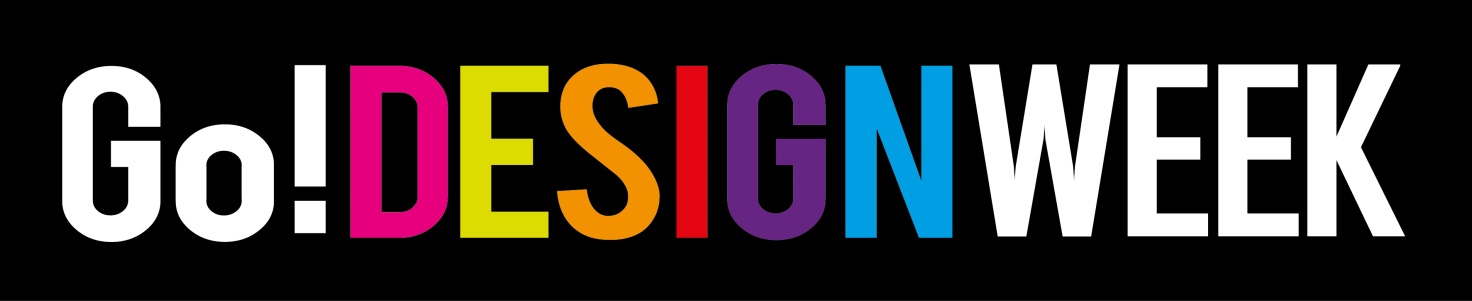 ………………………………………………………………………………………………………………………….CALL FOR DESIGNERS & ARTISTS - Scadenza: 15 giugno 2024 ore 14:00 (CET)…………………………………………………………………………………………………………………………………………………………………Art. 1 Obiettivo del concorsoIl Museo del Design del Friuli Venezia Giulia, MuDeFri, è un museo virtuale dedicato alla cultura del progetto.  Concepito in maniera innovativa utilizzando le opportunità che offre la rete, già dal 2016 propone mostre di design on line e organizza UDINE DESIGN WEEK.In occasione di Go2025! Nova Gorica-Gorizia Capitale Europea della Cultura, e con il supporto della Regione Friuli Venezia Giulia, MuDeFri organizza GORIZIA DESIGN WEEK, una settimana dedicata alla cultura del progetto con un ricco programma di mostre ed eventi che animerà la città nel mese di marzo.  L'obiettivo è indagare uno degli aspetti produttivi che maggiormente hanno connotato l’area in passato e che tuttora contribuiscono al suo sviluppo economico: il settore tessile, nelle sue molteplici connotazioni che vanno dall’artigianato, alla produzione industriale, fino all'arte contemporanea. Tra le attività previste viene offerta a 3/4 designer e a 3/4 artiste e artisti contemporanei (con particolare attenzione ai partecipanti che al 31 gennaio 2024 non abbiano compiuto 40 anni) l’opportunità di esporre una propria opera a GORIZIA DESIGN WEEK, con partecipazione alle attività di GO DESIGN WEEK aperte al pubblico. Particolare attenzione verrà data ai partecipanti che al 31 gennaio 2024 non abbiano compiuto 40 anni.A tal fine il Museo del Design del Friuli Venezia Giulia, MuDeFri bandisce un concorso per individuare tali opere in due categorie: Art 2. Categoria DesignProgetti ammessi:Sono ammessi progetti, prototipi, prodotti che hanno una funzione d’uso e che indagano il mondo del tessile inteso nella sua forma più ampia. Considerando che tutto ciò che è flessibile è tessile, sono possibili oggetti afferenti ai seguenti ambiti:•	Lampade con diffusori in tessile•	Sedute dove il tessile o l’intreccio sono parte determinante•	Stampe su tessuto con effetti particolari e innovativi•	Attrezzi sportivi caratterizzati da intrecci o tessuti tecnici•	Rivisitazione di pizzi e merletti •	Decorazioni parietali o per pavimentoI progetti presentati potranno essere editi o inediti. Per i progetti che dovessero essere già stati presentati al pubblico, va dichiarato a che premi sono stati presentati e con quali risultati, se sono o meno già sul mercato o quando ne è prevista l’uscita nel mercato.La partecipazione è aperta a:progettisti quali designer, architetti / architette indipendenti;studentesse e studenti delle scuole o accademie di design e architetturaE’ ammessa la partecipazione in gruppo, ma dovrà essere nominato un capogruppo che sarà l’unico responsabile e referente per l’organizzazione. La partecipazione è vietata ai membri della Giuria, ai loro famigliari, ai dipendenti degli enti promotori e degli studi professionali dei membri di giuria.Cosa prevediamo per i vincitori/le vincitrici:Esposizione delle opere nella cornice della settimana del design, per la quale è prevista una mostra diffusa in città;Copertura delle spese di trasporto e spedizione dell’opera d’arte;I/le designer contemporanee selezionate potranno incontrare i pubblici della Capitale Europea della Cultura GO! 2025 come protagoniste/i di eventi, talk, workshop e attività di incontro con il pubblico organizzate al fine di far conoscere le loro pratiche ed esperienze artistiche, e, in tal caso, saranno sostenuti dal progetto i costi di viaggio, vitto e alloggio;Chi verrà selezionato/a riceverà inoltre un gettone o fee per la sua partecipazione alle attività.Regole per l’invio della candidatura/come inviare una candidatura per la categoria design:Per le candidature afferenti alla categoria design, inviare:Portfolio e cvIn un file a parte inviare il progetto o il prodotto, illustrato attraverso disegni / immagini / foto / rendering e completato da una breve relazione che descrive le motivazioni, le caratteristiche del progetto, i materiali scelti.File pesanti (video, foto ad alta definizione) potranno essere inviate via WeTransfer al medesimo indirizzoIndirizzo email: call@mudefri.itEntro il 15 giugno 2024 alle ore 14.00 (CET).I diritti d’autore delle singole opere presentate restano degli autori che, con la partecipazione al concorso, autorizzano il Museo del Design del Friuli Venezia Giulia, MuDeFri, all’uso dei materiali inviati per gli usi di comunicazione e divulgazione espositiva, online e cartacea.E’ facoltà del concorrente proteggere preventivamente la propria opera tramite depositi o brevetti.Art. 3 Categoria Arte ContemporaneaProgetti artistici e opere d’arte ammesse:Sono ammessi opere d’arte e progetti artistici che presentino significativi elementi di ricerca, innovazione, impegno tematico utilizzando il tessuto, senza esclusione di media e linguaggi utilizzati.Saranno considerati in modo particolare progetti che rivisitano il tessuto in chiave simbolica (ad esempio, ma non esaustivamente, che guardino al tessuto come simbolo di unione e collegamento tra umani, come insieme di nodi urbani collegati, come cucitura tra due popoli, lungo il confine che ci unisce). Saranno tenuti in considerazione anche i progetti che considerano l’intersezione con elementi di storia locale e paesaggio riferiti a Gorizia-Nova Gorica e legati a riflessioni su accessibilità/democraticità, senza limitazioni nei media e nei linguaggi. Saranno tenute particolarmente in considerazione le opere d’arte, le performance, i contributi e le sperimentazioni artistiche che propongano ibridazione tra linguaggi (installativi, video-artistici, fotografico-pittorici, sonori…)La partecipazione è aperta a:Studentesse e studenti di Accademia di Belle Arti Artiste e artisti indipendentiE’ ammessa la partecipazione in forma di collettivo/gruppo, ma dovrà essere nominato un capogruppo che sarà l’unico responsabile e referente per l’organizzazione. La partecipazione è vietata ai membri della Giuria, ai loro famigliari, ai dipendenti degli enti promotori e degli studi professionali dei membri di giuria.Cosa prevediamo per i vincitori/le vincitrici:Esposizione delle opere d’arte nella cornice della settimana del design, per la quale è prevista una mostra diffusa in città;Copertura delle spese di trasporto e spedizione dell’opera d’arte;Gli artisti e le artiste contemporanee selezionate potranno incontrare i pubblici della Capitale Europea della Cultura GO! 2025 come protagoniste/i di eventi, talk, workshop e attività di incontro con il pubblico organizzate al fine di far conoscere le loro pratiche ed esperienze artistiche, e, in tal caso, saranno sostenuti dal progetto i costi di viaggio, vitto e alloggio;Chi verrà selezionato/a riceverà inoltre un gettone o fee per la sua partecipazione alle attività.         Regole per la candidatura/come inviare una candidatura nella categoria arte contemporanea:Per le candidature afferenti alla categoria arte contemporanea, è sufficiente l’invio:Di un portfolio o cv artisticoIn un file a parte, inviare il progetto/opera di arte tessile candidata e inserendo immagini/foto sufficienti a descriverne la natura (volendo, potranno essere aggiunti documenti di processo o File pesanti (video, foto ad alta definizione) potranno essere inviate via WeTransfer al medesimo indirizzoIndirizzo email: call@iodeposito.org Entro il 15 giugno 2024 alle ore 14.00 (CET).Art.4 Composizione della Giuria Due giurie distinte, ognuna composta da 3 persone con diritto di voto, selezioneranno i progetti  pervenuti. Le decisioni della Giuria saranno prese a maggioranza e saranno insindacabili. NB. La giuria si riserva la possibilità, anche in riferimento al numero e alla tipologia delle candidature pervenute, di effettuare inviti diretti per la partecipazione di designer, artiste e artisti al palinsesto, al fine di armonizzarne le linee artistiche e contenutistiche.Art.5 Fiduciario del ConcorsoIl fiduciario è il Museo del Design del Friuli Venezia Giulia, MuDeFri, APS.Art. 6 Informazione e divulgazione dei risultatiIl Museo del Design del Friuli Venezia Giulia si impegna a presentare l’iniziativa alla stampa nazionale e a valorizzare i risultati del concorso attraverso le azioni che riterranno più opportune.Tutti i concorrenti, candidandosi in risposta a questa call, autorizzano sin d’ora Il Museo del Design del Friuli Venezia Giulia ad esporre il progetto se selezionato.I concorrenti autorizzano inoltre il Museo del Design del Friuli Venezia Giulia a pubblicare il proprio progetto nel catalogo, e sulla stampa specializzata; per questo nulla sarà dovuto se non l’obbligo della citazione dell’autore/i.I candidati concordano inoltre che tutti i materiali (testo e immagini) possono essere liberamente modificati in base alle esigenze di comunicazione dei vari strumenti utilizzati, e che Il Museo del Design del Friuli Venezia Giulia e i loro associati sono esenti da qualsiasi responsabilità per qualsiasi violazione dei diritti di terzi.Il Museo del Design del Friuli Venezia Giulia comunicherà a tutti i partecipanti i risultati del concorso entro 60 gg. dal termine dello stesso mediante mail e telefono ai vincitori e solamente tramite il sito internet per tutti gli altri partecipanti.